徳島県働き方改革推進支援セミナー・個別相談会申込書　開催日時　平成31年４月２５日(木)　１３時３０分～１５時　開催場所　 徳島経済産業会館　３階会議室　　　　　　徳島市南末広町５番８－８号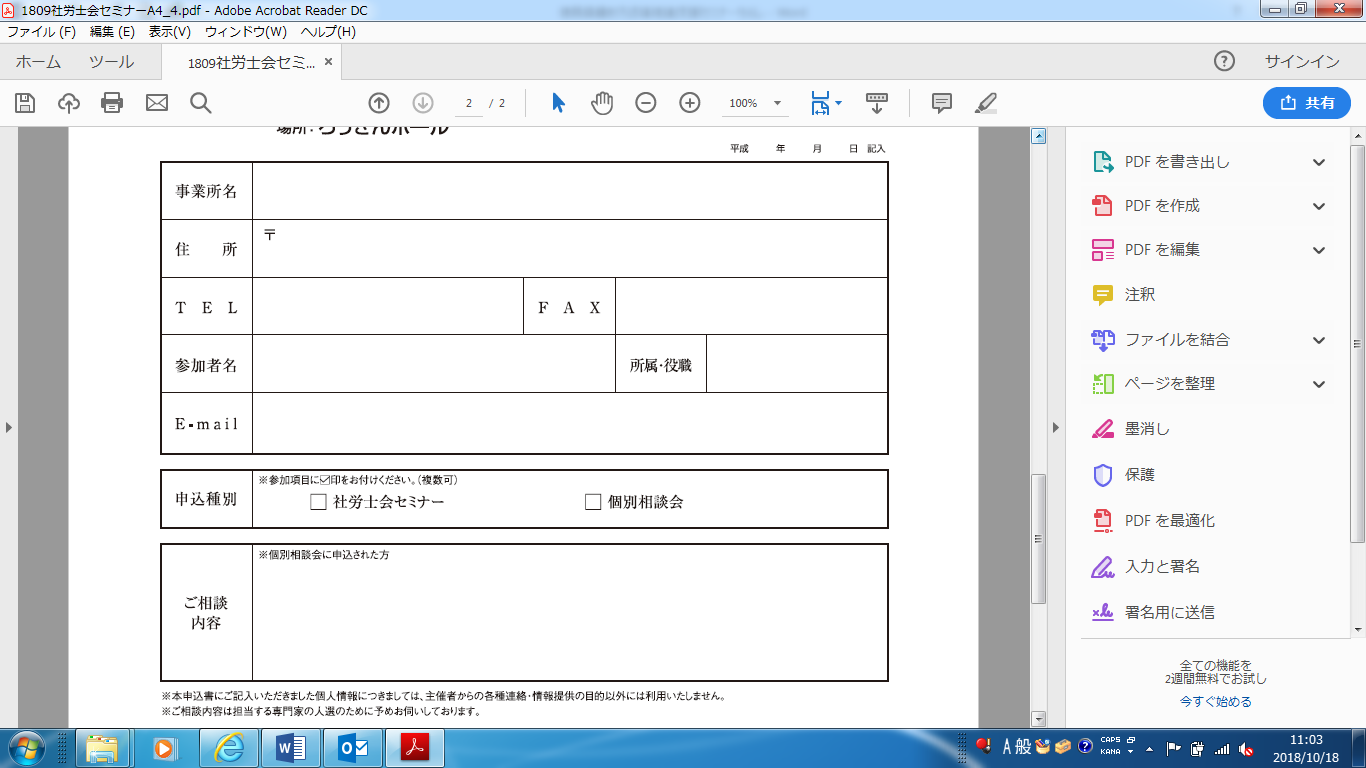 　　個別相談を希望する場合はご記入ください。（１５：００～１５：３０） 送信先 　徳島県社会保険労務士会　徳島県働き方改革推進支援センターＦＡＸ　088-654-7780